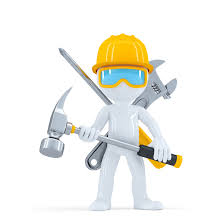 “Everyone planning to make something worthwhile out of himself must be aself-remade man, and there should be an intelligent remodeling job going on all the time.”Sterling W. Sill